 Schedule for Room U 2.05.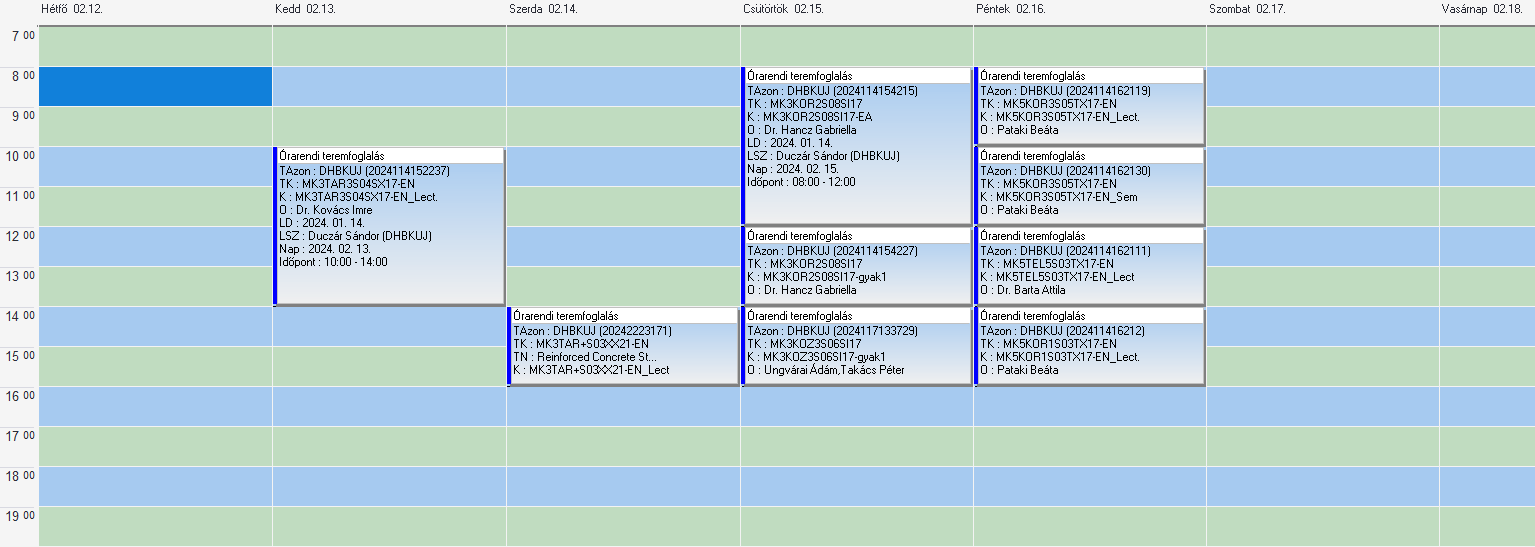 